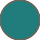 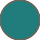 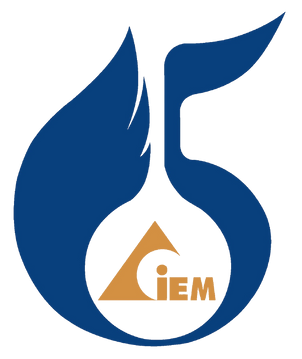 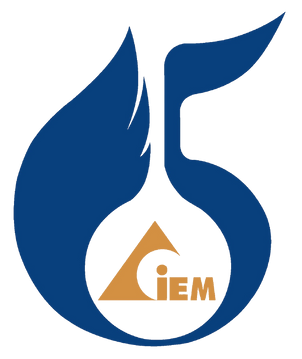 專題名稱：指導老師： 製作學生：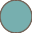 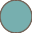 一、前	言(字型大小-14，字型-標楷體，行距-單行間距)二、研究目的(字型大小-14，字型-標楷體，行距-單行間距)三、文獻探討(字型大小-14，字型-標楷體，行距-單行間距)四、研究方法與分析(字型大小-14，字型-標楷體，行距-單行間距)五、結	論(字型大小-14，字型-標楷體，行距-單行間距)